Konverteringstabel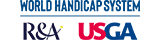 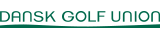 DGU
Odense Golfklub - Holluf Park
Herrer - 43Course rating™: 63,2 - Slope rating®: 115 - Par: 72
HandicapHandicapHandicapSpillehandicapHandicapHandicapHandicapSpillehandicap+5,0til+4,7+1423,9til24,816+4,6til+3,7+1324,9til25,817+3,6til+2,7+1225,9til26,818+2,6til+1,7+1126,9til27,819+1,6til+0,7+1027,9til28,720+0,6til  0,2+928,8til29,721  0,3til  1,2+829,8til30,722  1,3til  2,2+730,8til31,723  2,3til  3,2+631,8til32,724  3,3til  4,2+532,8til33,725  4,3til  5,2+433,8til34,626  5,3til  6,1+334,7til35,627  6,2til  7,1+235,7til36,628  7,2til  8,1+136,7til37,629  8,2til  9,1037,7til38,630  9,2til10,1138,7til39,53110,2til11,1239,6til40,53211,2til12,0340,6til41,53312,1til13,0441,6til42,53413,1til14,0542,6til43,53514,1til15,0643,6til44,53615,1til16,0744,6til45,43716,1til16,9845,5til46,43817,0til17,9946,5til47,43918,0til18,91047,5til48,44019,0til19,91148,5til49,44120,0til20,91249,5til50,44221,0til21,91350,5til51,34322,0til22,81451,4til52,34422,9til23,81552,4til53,34553,4til54,046